EVALUASI PEMBELAJARANKomponen penilaian:1.  Kehadiran =  25 %2.   Tugas = 25 %3.   UTS =  25 %4.   UAS =  25 %							                                                                      Jakarta, 13 Desember 2016       Mengetahui,Ketua Program Studi		                                                                       Dosen Pengampu,Nurhayani, S.H., M.H.	                                                                         Dr. Joko Widarto, S.H., M.H.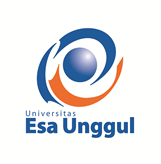 RENCANA PEMBELAJARAN SEMESTER GANJIL 2016/2017PROGRAM STUDI  ILMU  HUKUMFAKULTAS HUKUMUNIVERSITAS ESA UNGGULRENCANA PEMBELAJARAN SEMESTER GANJIL 2016/2017PROGRAM STUDI  ILMU  HUKUMFAKULTAS HUKUMUNIVERSITAS ESA UNGGULRENCANA PEMBELAJARAN SEMESTER GANJIL 2016/2017PROGRAM STUDI  ILMU  HUKUMFAKULTAS HUKUMUNIVERSITAS ESA UNGGULRENCANA PEMBELAJARAN SEMESTER GANJIL 2016/2017PROGRAM STUDI  ILMU  HUKUMFAKULTAS HUKUMUNIVERSITAS ESA UNGGULMata Kuliah                                   : Ilmu Negara  : Ilmu Negara  Kode MK            : HKM 104   Mata Kuliah Prasyarat                  : -: -Bobot MK: 2 sksDosen Pengampu                          : Dr. Joko Widarto, S.H., M.H.                                                                 : Dr. Joko Widarto, S.H., M.H.                                                                 Kode Dosen: 7036Alokasi Waktu                               : Tatap muka 14 x 100 menit, tidak ada praktik, tidak ada online: Tatap muka 14 x 100 menit, tidak ada praktik, tidak ada onlineCapaian Pembelajaran          :Mahasiswa mampu memahami secara komprehensif konsep dan teori Ilmu Negara secara umumMahasiswa mampu memahami secara komprehensif konsep dan teori Ilmu Negara secara umumMahasiswa mampu memahami secara komprehensif konsep dan teori Ilmu Negara secara umumSESIKEMAMPUANAKHIRMATERIPEMBELAJARANBENTUKPEMBELAJARANSUMBERPEMBELAJARANINDIKATORPENILAIAN1Mahasiswa mampu menjelaskan tentang Ilmu NegaraPengenalan Mata Kuliah Ilmu NegaraMotivasi Perkuliahan Kontrak Perkuliahan Penjabaran Rencana Pembelajaran SemesterPengenalan Ilmu NegaraPengertian Ilmu NegaraObyek Ilmu NegaraFungsi Ilmu NegaraMetode Ilmu NegaraSejarah Singkat Ilmu NegaraPembagian Ilmu NegaraHubungan Ilmu Negara dengan Ilmu Politik, Hukum Tata Negara, Hukum Administrasi Negara, dan Hukum InternasionalMetoda contextual instructionMedia: kelas, komputer, LCD, whiteboard, webAminoto, Ilmu Negara, Penerbit Universitas Terbuka, Tangerang Selatan, 2015.Deddy Ismatullah, Ilmu Negara (Dalam Multi Perspektif Kekuasaan, Masyarakat, Hukum, dan Agama), CV. Pustaka Setia, Bandung, 2007.Hotma P. Sibuea, Ilmu Negara, Penerbit Erlangga, Jakarta, 2014.Hassan Suryono, Ilmu Negara (Suatu Pengantar ke Dalam Politik Hukum Kenegaraan), Lembaga Pengembangan Pendidikan (LPP) UNS dan UPT Penerbitan dan Pencetakan UNS (UNS Press), Surakarta, 2005.Isrok dan Dhia Al Uyun, Ilmu Negara (Berjalan dalam Dunia Abstrak), Universitas Brawijaya Press, Malang, 2010.Max Boli Sabon, Ilmu Negara (Bahan Pendidikan Untuk Perguruan Tinggi), Penerbit Universitas Atma Jaya, Jakarta, 2009.Ni’matul Huda, Ilmu Negara, Rajawali Pers, Jakarta, 2013.Sjachran Basah, Ilmu Negara, P.T. Ichtiar Baru-van Hoeve, Jakarta, 1980.Soehino, Ilmu Negara, Liberty, Yogyakarta, 1980.Syaiful Bakhri, Ilmu Negara (Dalam Konteks Negara Hukum Modern), Total Media, Yogyakarta, 2010.Menguraikan tentang Ilmu Negara2Mahasiswa mampu menjelaskan tentang konsep, sifat, dan hakikat negaraKonsep, Sifat, dan Hakikat NegaraKonsep Negara Dengan Metode Pendekatan: DoktrinerNegara Sebagai Organisasi Kebaikan BersamaNegara Sebagai Organisasi KekuasaanNegara Sebagai Organisasi Kedaulatan RakyatNegara Sebagai Organisasi IntegralistikTerminologisSifat NegaraHakikat NegaraMetoda small group discussionAminoto, Ilmu Negara, Penerbit Universitas Terbuka, Tangerang Selatan, 2015.Deddy Ismatullah, Ilmu Negara (Dalam Multi Perspektif Kekuasaan, Masyarakat, Hukum, dan Agama), CV. Pustaka Setia, Bandung, 2007.Hotma P. Sibuea, Ilmu Negara, Penerbit Erlangga, Jakarta, 2014.Hassan Suryono, Ilmu Negara (Suatu Pengantar ke Dalam Politik Hukum Kenegaraan), Lembaga Pengembangan Pendidikan (LPP) UNS dan UPT Penerbitan dan Pencetakan UNS (UNS Press), Surakarta, 2005.Isrok dan Dhia Al Uyun, Ilmu Negara (Berjalan dalam Dunia Abstrak), Universitas Brawijaya Press, Malang, 2010.Max Boli Sabon, Ilmu Negara (Bahan Pendidikan Untuk Perguruan Tinggi), Penerbit Universitas Atma Jaya, Jakarta, 2009.Syaiful Bakhri, Ilmu Negara (Dalam Konteks Negara Hukum Modern), Total Media, Yogyakarta, 2010.Menguraikan tentang konsep, sifat, dan hakikat negara3Mahasiswa mampu menjelaskan tentang asal mula  dan berakhirnya negaraAsal Mula  dan Berakhirnya NegaraAsal Mula NegaraPendekatan FaktualPendekatan Teorii.   Teori Ketuhananii.  Teori Hukum Alamiii. Teori Kekuasaaniv. Teori Perjanjian MasyarakatTeori OrganisTeori Garis KekeluargaanBerakhirnya NegaraMetoda small group discussionAminoto, Ilmu Negara, Penerbit Universitas Terbuka, Tangerang Selatan, 2015.Deddy Ismatullah, Ilmu Negara (Dalam Multi Perspektif Kekuasaan, Masyarakat, Hukum, dan Agama), CV. Pustaka Setia, Bandung, 2007.Hotma P. Sibuea, Ilmu Negara, Penerbit Erlangga, Jakarta, 2014.Hassan Suryono, Ilmu Negara (Suatu Pengantar ke Dalam Politik Hukum Kenegaraan), Lembaga Pengembangan Pendidikan (LPP) UNS dan UPT Penerbitan dan Pencetakan UNS (UNS Press), Surakarta, 2005.Isrok dan Dhia Al Uyun, Ilmu Negara (Berjalan dalam Dunia Abstrak), Universitas Brawijaya Press, Malang, 2010.Max Boli Sabon, Ilmu Negara (Bahan Pendidikan Untuk Perguruan Tinggi), Penerbit Universitas Atma Jaya, Jakarta, 2009.Ni’matul Huda, Ilmu Negara, Rajawali Pers, Jakarta, 2013.Soehino, Ilmu Negara, Liberty, Yogyakarta, 1980.Syaiful Bakhri, Ilmu Negara (Dalam Konteks Negara Hukum Modern), Total Media, Yogyakarta, 2010.Menguraikan tentang asal mula  dan berakhirnya negara4Mahasiswa mampu menjelaskan tentang unsur-unsur dan aspek-aspek negaraUnsur-unsur dan Aspek-aspek NegaraUnsur-unsur NegaraRakyatWilayahPemerintah yang BerdaulatPengakuan dari Negara LainAspek-aspek NegaraNegaraRezimAparat BirokrasiKebijakanMetoda small group discussionAminoto, Ilmu Negara, Penerbit Universitas Terbuka, Tangerang Selatan, 2015.Deddy Ismatullah, Ilmu Negara (Dalam Multi Perspektif Kekuasaan, Masyarakat, Hukum, dan Agama), CV. Pustaka Setia, Bandung, 2007.Hotma P. Sibuea, Ilmu Negara, Penerbit Erlangga, Jakarta, 2014.Hassan Suryono, Ilmu Negara (Suatu Pengantar ke Dalam Politik Hukum Kenegaraan), Lembaga Pengembangan Pendidikan (LPP) UNS dan UPT Penerbitan dan Pencetakan UNS (UNS Press), Surakarta, 2005.Isrok dan Dhia Al Uyun, Ilmu Negara (Berjalan dalam Dunia Abstrak), Universitas Brawijaya Press, Malang, 2010.Max Boli Sabon, Ilmu Negara (Bahan Pendidikan Untuk Perguruan Tinggi), Penerbit Universitas Atma Jaya, Jakarta, 2009.Ni’matul Huda, Ilmu Negara, Rajawali Pers, Jakarta, 2013.Menguraikan tentang unsur-unsur dan aspek-aspek negara5Mahasiswa mampu menjelaskan tentang masyarakat, bangsa, dan negaraMasyarakat, Bangsa, dan NegaraMasyarakat BangsaBangsa dan NasionalismeProses Pembentukan Negara-BangsaFaktor-faktor Pembentukan Identitas BersamaMetoda small group discussionDeddy Ismatullah, Ilmu Negara (Dalam Multi Perspektif Kekuasaan, Masyarakat, Hukum, dan Agama), CV. Pustaka Setia, Bandung, 2007.Isrok dan Dhia Al Uyun, Ilmu Negara (Berjalan dalam Dunia Abstrak), Universitas Brawijaya Press, Malang, 2010.Menguraikan tentang masyarakat, bangsa, dan negara6Mahasiswa mampu menjelaskan tentang fungsi dan tujuan negaraFungsi dan Tujuan NegaraFungsi NegaraTujuan NegaraTeori Kekuasaan NegaraTeori Pemeliharaan Agama dan Kesejahteraan RakyatTeori Kebesaran dan Kehormatan NegaraTeori Perdamaian DuniaTeori Penjaminan Hak dan KebebasanMetoda small group discussionAminoto, Ilmu Negara, Penerbit Universitas Terbuka, Tangerang Selatan, 2015.Deddy Ismatullah, Ilmu Negara (Dalam Multi Perspektif Kekuasaan, Masyarakat, Hukum, dan Agama), CV. Pustaka Setia, Bandung, 2007.Hotma P. Sibuea, Ilmu Negara, Penerbit Erlangga, Jakarta, 2014.Hassan Suryono, Ilmu Negara (Suatu Pengantar ke Dalam Politik Hukum Kenegaraan), Lembaga Pengembangan Pendidikan (LPP) UNS dan UPT Penerbitan dan Pencetakan UNS (UNS Press), Surakarta, 2005.Isrok dan Dhia Al Uyun, Ilmu Negara (Berjalan dalam Dunia Abstrak), Universitas Brawijaya Press, Malang, 2010.Max Boli Sabon, Ilmu Negara (Bahan Pendidikan Untuk Perguruan Tinggi), Penerbit Universitas Atma Jaya, Jakarta, 2009.Ni’matul Huda, Ilmu Negara, Rajawali Pers, Jakarta, 2013.Soehino, Ilmu Negara, Liberty, Yogyakarta, 1980.Syaiful Bakhri, Ilmu Negara (Dalam Konteks Negara Hukum Modern), Total Media, Yogyakarta, 2010.Menguraikan tentang fungsi dan tujuan negara7Mahasiswa mampu menjelaskan tentangideologi negaraIdeologi NegaraPengertianLeberalismeKonservatismeSosialismeKomunismeFasismeFundamentalismeKapitalisme GlobalKapitalisme Global dan Peran NegaraDampak Kapitalisme GlobalMetoda small group discussionDeddy Ismatullah, Ilmu Negara (Dalam Multi Perspektif Kekuasaan, Masyarakat, Hukum, dan Agama), CV. Pustaka Setia, Bandung, 2007.Menguraikan tentang ideologi negara8Mahasiswa mampu menjelaskan tentang tipe, jenis, dan bentuk negaraTipe, Jenis, dan Bentuk NegaraTipe NegaraTipe Negara Timur Purba/KunoTipe Negara Yunani Purba/KunoTipe Negara Romawi Purba/KunoTipe Negara Abad PertengahanTipe Negara HukumJenis NegaraNegara JajahanNegara FeodalNegara AgamaNegara LiberalNegara KomunisNegara KotaNegara KebangsaanNegara IslamNegara ModernBentuk NegaraNegara Kesatuan (Unitaris)Negara Federal (Federasi)i.   Perbedaan Negara Kesatuan dan Federalii.  Perbedaan Negara Serikat dan Perserikatan NegaraNegara DominionNegara ProtektoratGabungan NegaraMetoda small group discussionDeddy Ismatullah, Ilmu Negara (Dalam Multi Perspektif Kekuasaan, Masyarakat, Hukum, dan Agama), CV. Pustaka Setia, Bandung, 2007.Hotma P. Sibuea, Ilmu Negara, Penerbit Erlangga, Jakarta, 2014.Isrok dan Dhia Al Uyun, Ilmu Negara (Berjalan dalam Dunia Abstrak), Universitas Brawijaya Press, Malang, 2010.Max Boli Sabon, Ilmu Negara (Bahan Pendidikan Untuk Perguruan Tinggi), Penerbit Universitas Atma Jaya, Jakarta, 2009.Ni’matul Huda, Ilmu Negara, Rajawali Pers, Jakarta, 2013.Soehino, Ilmu Negara, Liberty, Yogyakarta, 1980.Menguraikan tentang tipe, jenis, dan bentuk negara9Mahasiswa mampu menjelaskan tentangbentuk pemerintahanBentuk PemerintahanKlasik-Tradisional (Monarki, Aristokrasi, dan Demokrasi)Monarki (Absolut, Konstitusional, Parlementer)Republik (Diktator, Oligarki, Demokrasi)Metoda small group discussionDeddy Ismatullah, Ilmu Negara (Dalam Multi Perspektif Kekuasaan, Masyarakat, Hukum, dan Agama), CV. Pustaka Setia, Bandung, 2007.Hotma P. Sibuea, Ilmu Negara, Penerbit Erlangga, Jakarta, 2014.Hassan Suryono, Ilmu Negara (Suatu Pengantar ke Dalam Politik Hukum Kenegaraan), Lembaga Pengembangan Pendidikan (LPP) UNS dan UPT Penerbitan dan Pencetakan UNS (UNS Press), Surakarta, 2005.Isrok dan Dhia Al Uyun, Ilmu Negara (Berjalan dalam Dunia Abstrak), Universitas Brawijaya Press, Malang, 2010.Max Boli Sabon, Ilmu Negara (Bahan Pendidikan Untuk Perguruan Tinggi), Penerbit Universitas Atma Jaya, Jakarta, 2009.Ni’matul Huda, Ilmu Negara, Rajawali Pers, Jakarta, 2013.Menguraikan tentang bentuk pemerintahan10Mahasiswa mampu menjelaskan tentangkekuasaan, legitimasi kekuasaan, dan kekuasaan yang tertinggi (kedaulatan)Kekuasaan, Legitimasi Kekuasaan, dan Kekuasaan yang Tertinggi (Kedaulatan)KekuasaanLegitimasi KekuasaanKekuasaan yang Tertinggi (Kedaulatan)Istilah dan Pengertian KedaulatanAspek-aspek (Segi-segi) KedaulatanMacam-macam Doktrin/Ajaran atau Teori Kedaulatani.   Kedaulatan Tuhanii.  Kedaulatan Negaraiii. Kedaulatan Hukumiv. Kedaulatan RakyatMetoda small group discussionAminoto, Ilmu Negara, Penerbit Universitas Terbuka, Tangerang Selatan, 2015.Hassan Suryono, Ilmu Negara (Suatu Pengantar ke Dalam Politik Hukum Kenegaraan), Lembaga Pengembangan Pendidikan (LPP) UNS dan UPT Penerbitan dan Pencetakan UNS (UNS Press), Surakarta, 2005.Isrok dan Dhia Al Uyun, Ilmu Negara (Berjalan dalam Dunia Abstrak), Universitas Brawijaya Press, Malang, 2010.Max Boli Sabon, Ilmu Negara (Bahan Pendidikan Untuk Perguruan Tinggi), Penerbit Universitas Atma Jaya, Jakarta, 2009.Ni’matul Huda, Ilmu Negara, Rajawali Pers, Jakarta, 2013.Soehino, Ilmu Negara, Liberty, Yogyakarta, 1980.Syaiful Bakhri, Ilmu Negara (Dalam Konteks Negara Hukum Modern), Total Media, Yogyakarta, 2010.Menguraikan tentang kekuasaan, legitimasi kekuasaan, dan kekuasaan yang tertinggi (kedaulatan)11Mahasiswa mampu menjelaskan tentangdemokrasi dan konstitusiDemokrasi dan KonstitusiDemokrasiPengertian DemokrasiBentuk-bentuk DemokrasiTransisi dan Konsolidasi DemokrasiKonstitusiPengertian KonstitusiHakikat dan Fungsi KonstitusiIsi KonstitusiNilai KonstitusiSifat KonstitusiMetoda small group discussionDeddy Ismatullah, Ilmu Negara (Dalam Multi Perspektif Kekuasaan, Masyarakat, Hukum, dan Agama), CV. Pustaka Setia, Bandung, 2007.Hotma P. Sibuea, Ilmu Negara, Penerbit Erlangga, Jakarta, 2014.Isrok dan Dhia Al Uyun, Ilmu Negara (Berjalan dalam Dunia Abstrak), Universitas Brawijaya Press, Malang, 2010.Max Boli Sabon, Ilmu Negara (Bahan Pendidikan Untuk Perguruan Tinggi), Penerbit Universitas Atma Jaya, Jakarta, 2009.Ni’matul Huda, Ilmu Negara, Rajawali Pers, Jakarta, 2013.Menguraikan tentang demokrasi dan konstitusi12Mahasiswa mampu menjelaskan tentangnegara dan hukumNegara dan HukumHubungan Negara dan HukumPerspektif Ilmu NegaraPerspektif Ilmu HukumPerspektif Ilmu Negara HukumPerspektif Ilmu Hukum Tata NegaraPerkembangan Negara dan Hukum Dalam Lintasan SejarahNegara dan Hukum Pada Masa Zaman KunoNegara dan Hukum Menurut Aliran CalvinisNegara dan Hukum Menurut Aliran FacismeNegara dan Hukum Menurut Aliran Nasional SosialismeNegara dan Hukum Menurut Aliran LiberalismeNegara dan Hukum Menurut IslamMetoda small group discussionDeddy Ismatullah, Ilmu Negara (Dalam Multi Perspektif Kekuasaan, Masyarakat, Hukum, dan Agama), CV. Pustaka Setia, Bandung, 2007.Syaiful Bakhri, Ilmu Negara (Dalam Konteks Negara Hukum Modern), Total Media, Yogyakarta, 2010.Menguraikan tentang negara dan hukum13Mahasiswa mampu menjelaskan tentangnegara modern dan globalisasiNegara Modern dan GlobalisasiNegara HukumNegara Hukum Menurut Eropa KontinentalNegara Hukum Menurut Common LawNegara Hukum Menurut Paham IntegralistikKedaulatan Hukum Dan KonstitusiKonstitusi EkonomiSusunan Negara dan Negara Demokrasi ModernNegara KesatuanNegara FederasiPerserikatan Bangsa-BangsaNegara Demokrasi ModernNegara Autokrasi ModernNegara dan GlobalisasiPemahaman Umum Tentang GlobalisasiGlobalisasi EkonomiGlobalisasi HukumMetoda small group discussionAminoto, Ilmu Negara, Penerbit Universitas Terbuka, Tangerang Selatan, 2015.Hassan Suryono, Ilmu Negara (Suatu Pengantar ke Dalam Politik Hukum Kenegaraan), Lembaga Pengembangan Pendidikan (LPP) UNS dan UPT Penerbitan dan Pencetakan UNS (UNS Press), Surakarta, 2005.Syaiful Bakhri, Ilmu Negara (Dalam Konteks Negara Hukum Modern), Total Media, Yogyakarta, 2010.Menguraikan tentang negara modern dan globalisasi14  Mahasiswa mampu memahami tentang Ilmu NegaraReview Materi PerkuliahanMetoda contextual instructionMedia: kelas, komputer, LCD, whiteboard, webSama Dengan Sesi 1Memahami tentang Ilmu NegaraSESIPROSEDURBENTUKSEKOR > 77( A / A-)SEKOR > 65(B- / B / B+ )SEKOR > 60(C/C+)SEKOR > 45( D )SEKOR < 45( E )BOBOT1Post testTes tulisan (UTS)Menguraikan tentang Ilmu Negara secara benar dan sempurna.Menguraikan tentang Ilmu Negara secara benar.Menguraikan tentang Ilmu Negara secara kurang benar.Menguraikan tentang Ilmu Negara secara tidak benarTidak menguraikan tentang Ilmu Negara5 %2Progress test dan  post testTest tulisan(UTS)Menguraikan tentang konsep, sifat, dan hakikat negara secara benar dan sempurna.Menguraikan tentang konsep, sifat, dan hakikat negara secara benar.Menguraikan tentang konsep, sifat, dan hakikat negara secara kurang benar.Menguraikan tentang konsep, sifat, dan hakikat negara secara tidak benarTidak menguraikan tentang konsep, sifat, dan hakikat negara5 %3Progress test dan  post testTes tulisan (UTS)Menguraikan tentang asal mula  dan berakhirnya negara secara benar dan sempurna.Menguraikan tentang asal mula  dan berakhirnya negara secara benar.Menguraikan tentang asal mula  dan berakhirnya negara secara kurang benar.Menguraikan tentang asal mula  dan berakhirnya negara secara tidak benarTidak menguraikan tentang asal mula  dan berakhirnya negara5 %4Progress test dan  post testTes tulisan(UAS)Menguraikan tentang unsur-unsur dan aspek-aspek negara secara benar dan sempurna.Menguraikan tentang unsur-unsur dan aspek-aspek negara secara benar.Menguraikan tentang unsur-unsur dan aspek-aspek negara secara kurang benar.Menguraikan tentang unsur-unsur dan aspek-aspek negara secara tidak benarTidak menguraikan tentang unsur-unsur dan aspek-aspek negara5 %5Progress test dan  post testTes tulisan (UTS)Menguraikan tentang masyarakat, bangsa, dan negara secara benar dan sempurna.Menguraikan tentang masyarakat, bangsa, dan negara secara benar.Menguraikan tentang masyarakat, bangsa, dan negara secara kurang benar.Menguraikan tentang masyarakat, bangsa, dan negara secara tidak benarTidak menguraikan tentang masyarakat, bangsa, dan negara5%6Progress test dan  post testTes tulisan(UTS)Menguraikan tentang fungsi dan tujuan negara secara benar dan sempurna.Menguraikan tentang fungsi dan tujuan negara secara benar.Menguraikan tentang fungsi dan tujuan negara secara kurang benar.Menguraikan tentang fungsi dan tujuan negara secara tidak benarTidak menguraikan tentang fungsi dan tujuan negara5 %7Progress test dan  post testTes tulisan(UTS)Menguraikan tentang ideologi negara secara benar dan sempurna.Menguraikan tentang ideologi negara secara benar.Menguraikan tentang ideologi negara secara kurang benar.Menguraikan tentang ideologi negara secara tidak benarTidak menguraikan tentang ideologi negara5 %8Progress test dan  post testTes tulisan(UAS)Menguraikan tentang tipe, jenis, dan bentuk negara secara benar dan sempurna.Menguraikan tentang tipe, jenis, dan bentuk negara secara benar.Menguraikan tentang tipe, jenis, dan bentuk negara secara kurang benar.Menguraikan tentang tipe, jenis, dan bentuk negara secara tidak benarTidak menguraikan tentang tipe, jenis, dan bentuk negara5%9Progress test dan  post testTes tulisan(UAS)Menguraikan tentang bentuk pemerintahan secara benar dan sempurna.Menguraikan tentang bentuk pemerintahan secara benar.Menguraikan tentang bentuk pemerintahan secara kurang benar.Menguraikan tentang bentuk pemerintahan secara tidak benarTidak menguraikan tentang bentuk pemerintahan10%10Progress test dan  post testTes tulisan(UAS)Menguraikan tentang kekuasaan, legitimasi kekuasaan, dan kekuasaan yang tertinggi (kedaulatan) secara benar dan sempurna.Menguraikan tentang kekuasaan, legitimasi kekuasaan, dan kekuasaan yang tertinggi (kedaulatan) secara benar.Menguraikan tentang kekuasaan, legitimasi kekuasaan, dan kekuasaan yang tertinggi (kedaulatan) secara kurang benar.Menguraikan tentang kekuasaan, legitimasi kekuasaan, dan kekuasaan yang tertinggi (kedaulatan) secara tidak benarTidak menguraikan tentang kekuasaan, legitimasi kekuasaan, dan kekuasaan yang tertinggi (kedaulatan)10%11Progress test dan  post testTes tulisan(UAS)Menguraikan tentang demokrasi dan konstitusi secara benar dan sempurna.Menguraikan tentang demokrasi dan konstitusi secara benar.Menguraikan tentang demokrasi dan konstitusi secara kurang benar.Menguraikan tentang demokrasi dan konstitusi secara tidak benarTidak menguraikan tentang demokrasi dan konstitusi5%12Progress test dan  post testTes tulisan(UAS)Menguraikan tentang negara dan hukum secara benar dan sempurna.Menguraikan tentang negara dan hukum secara benar.Menguraikan tentang negara dan hukum secara kurang benar.Menguraikan tentang negara dan hukum secara tidak benarTidak menguraikan tentang negara dan hukum5%13Progress test dan  post testTes tulisan(UAS)Menguraikan tentang negara modern dan globalisasi secara benar dan sempurna.Menguraikan tentang negara modern dan globalisasi secara benar.Menguraikan tentang negara modern dan globalisasi secara kurang benar.Menguraikan tentang negara modern dan globalisasi secara tidak benarTidak menguraikan tentang negara modern dan globalisasi10 %14Pre test, pogress test, dan  post testTes tulisan (Tugas; tulisan tangan)Merangkum materi mata kuliah Ilmu Negara secara benar dan sempurna.Merangkum materi mata kuliah Ilmu Negara secara benar.Merangkum materi mata kuliah Ilmu Negara secara kurang benar.Merangkum materi mata kuliah Ilmu Negara secara tidak benarTidak merangkum materi mata kuliah Ilmu Negara20 %